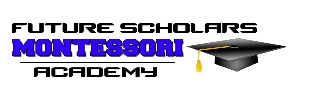                Future Scholars Montessori Academy               Future Scholars Montessori Academy               Future Scholars Montessori Academy               Future Scholars Montessori Academy               Future Scholars Montessori Academy               Future Scholars Montessori AcademySeptember 2022September 2022Sept. 1st -2nd – PD Days, No SchoolSept. 5th – Labour Day, No SchoolSept.6th – First Day of SchoolSept. 1st -2nd – PD Days, No SchoolSept. 5th – Labour Day, No SchoolSept.6th – First Day of SchoolSept. 1st -2nd – PD Days, No SchoolSept. 5th – Labour Day, No SchoolSept.6th – First Day of SchoolSept. 1st -2nd – PD Days, No SchoolSept. 5th – Labour Day, No SchoolSept.6th – First Day of SchoolSept. 1st -2nd – PD Days, No SchoolSept. 5th – Labour Day, No SchoolSept.6th – First Day of SchoolSept. 1st -2nd – PD Days, No SchoolSept. 5th – Labour Day, No SchoolSept.6th – First Day of SchoolSunMonMonTueWedThuFriSat1 PD DayNo School2 PD DayNo School345 Labour Day, No School5 Labour Day, No School6 First Day of School789101112121314151617181919202122232425262627282930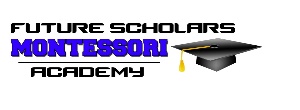                Future Scholars Montessori Academy               Future Scholars Montessori Academy               Future Scholars Montessori Academy               Future Scholars Montessori Academy               Future Scholars Montessori Academy               Future Scholars Montessori AcademyOctober 2022October 2022Oct. 10th – Thanksgiving – No SchoolOct. 31st – Halloween, In class Halloween PartyOct. 10th – Thanksgiving – No SchoolOct. 31st – Halloween, In class Halloween PartyOct. 10th – Thanksgiving – No SchoolOct. 31st – Halloween, In class Halloween PartyOct. 10th – Thanksgiving – No SchoolOct. 31st – Halloween, In class Halloween PartyOct. 10th – Thanksgiving – No SchoolOct. 31st – Halloween, In class Halloween PartyOct. 10th – Thanksgiving – No SchoolOct. 31st – Halloween, In class Halloween PartySunMonMonTueWedThuFriSat123345678910 Thanksgiving, No School10 Thanksgiving, No School1112131415161717181920212223242425262728293031 Halloween, In Class Party31 Halloween, In Class Party               Future Scholars Montessori Academy               Future Scholars Montessori Academy               Future Scholars Montessori Academy               Future Scholars Montessori Academy               Future Scholars Montessori Academy               Future Scholars Montessori AcademyNovember 2022November 2022Nov. 11th – Remembrance DayNov. 29th – Dec. 1st – Parent/Teacher Interviews in personNov. 11th – Remembrance DayNov. 29th – Dec. 1st – Parent/Teacher Interviews in personNov. 11th – Remembrance DayNov. 29th – Dec. 1st – Parent/Teacher Interviews in personNov. 11th – Remembrance DayNov. 29th – Dec. 1st – Parent/Teacher Interviews in personNov. 11th – Remembrance DayNov. 29th – Dec. 1st – Parent/Teacher Interviews in personNov. 11th – Remembrance DayNov. 29th – Dec. 1st – Parent/Teacher Interviews in personSunMonMonTueWedThuFriSat12345677891011Remembrance Day Observance121314141516171819202121222324252627282829 Parent/Teacher Interviews in person30Parent/Teacher Interviews in person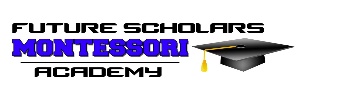                Future Scholars Montessori Academy               Future Scholars Montessori Academy               Future Scholars Montessori Academy               Future Scholars Montessori Academy               Future Scholars Montessori Academy               Future Scholars Montessori AcademyDecember 2022December 2022Dec.1st - Parent/Teacher Interviews in personDec. 23rd – Last Day of SchoolDec. 25th – Christmas DayDec.26th - Jan. 6st – Christmas break /No SchoolDec.1st - Parent/Teacher Interviews in personDec. 23rd – Last Day of SchoolDec. 25th – Christmas DayDec.26th - Jan. 6st – Christmas break /No SchoolDec.1st - Parent/Teacher Interviews in personDec. 23rd – Last Day of SchoolDec. 25th – Christmas DayDec.26th - Jan. 6st – Christmas break /No SchoolDec.1st - Parent/Teacher Interviews in personDec. 23rd – Last Day of SchoolDec. 25th – Christmas DayDec.26th - Jan. 6st – Christmas break /No SchoolDec.1st - Parent/Teacher Interviews in personDec. 23rd – Last Day of SchoolDec. 25th – Christmas DayDec.26th - Jan. 6st – Christmas break /No SchoolDec.1st - Parent/Teacher Interviews in personDec. 23rd – Last Day of SchoolDec. 25th – Christmas DayDec.26th - Jan. 6st – Christmas break /No SchoolSunMonMonTueWedThuFriSat1Parent/Teacher Interviews in person23455678910111212131415161718191920212223 Last Day of School242526 Christmas Break/No School26 Christmas Break/No School27 Christmas Break/No School28Christmas Break /No School29Christmas Break / No School30Christmas Break/No School31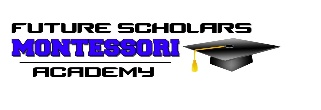                Future Scholars Montessori Academy               Future Scholars Montessori Academy               Future Scholars Montessori Academy               Future Scholars Montessori Academy               Future Scholars Montessori Academy               Future Scholars Montessori AcademyJanuary 2023January 2023Jan. 2nd – 6th - Christmas Break/No SchoolJan. 9th – First Day Back to SchoolJan. 2nd – 6th - Christmas Break/No SchoolJan. 9th – First Day Back to SchoolJan. 2nd – 6th - Christmas Break/No SchoolJan. 9th – First Day Back to SchoolJan. 2nd – 6th - Christmas Break/No SchoolJan. 9th – First Day Back to SchoolJan. 2nd – 6th - Christmas Break/No SchoolJan. 9th – First Day Back to SchoolJan. 2nd – 6th - Christmas Break/No SchoolJan. 9th – First Day Back to SchoolSunMonMonTueWedThuFriSat12 Christmas Break/No School2 Christmas Break/No School3 Christmas Break/No School4 Christmas Break/No School5 Christmas Break/No School6 Christmas Break/No School789 First Day back to school9 First Day back to school10111213141516161718192021222323242526272829303031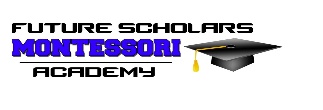                Future Scholars Montessori Academy               Future Scholars Montessori Academy               Future Scholars Montessori Academy               Future Scholars Montessori Academy               Future Scholars Montessori Academy               Future Scholars Montessori AcademyFebruary 2023February 2023Feb. 14th – Valentine’s Day /In Class Valentine’s Day PartyFeb. 20th – Family Day – No SchoolFeb. 14th – Valentine’s Day /In Class Valentine’s Day PartyFeb. 20th – Family Day – No SchoolFeb. 14th – Valentine’s Day /In Class Valentine’s Day PartyFeb. 20th – Family Day – No SchoolFeb. 14th – Valentine’s Day /In Class Valentine’s Day PartyFeb. 20th – Family Day – No SchoolFeb. 14th – Valentine’s Day /In Class Valentine’s Day PartyFeb. 20th – Family Day – No SchoolFeb. 14th – Valentine’s Day /In Class Valentine’s Day PartyFeb. 20th – Family Day – No SchoolSunMonMonTueWedThuFriSat1234566789101112131314 Valentine’s Day, In class Party151617181920Family Day, No School20Family Day, No School212223242526272728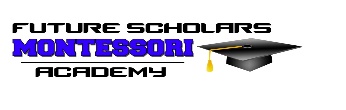                Future Scholars Montessori Academy               Future Scholars Montessori Academy               Future Scholars Montessori Academy               Future Scholars Montessori Academy               Future Scholars Montessori Academy               Future Scholars Montessori AcademyMarch 2023March 2023Mar. 13th – 17th March Break CampMar. 13th – 17th March Break CampMar. 13th – 17th March Break CampMar. 13th – 17th March Break CampMar. 13th – 17th March Break CampMar. 13th – 17th March Break CampSunMonMonTueWedThuFriSat123 PD DayNo School456678910111213 March Break Camp13 March Break Camp14March Break Camp15March Break Camp16March Break Camp17March Break Camp18192020212223242526272728293031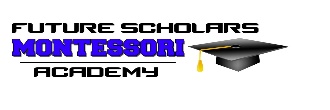                Future Scholars Montessori Academy               Future Scholars Montessori Academy               Future Scholars Montessori Academy               Future Scholars Montessori Academy               Future Scholars Montessori Academy               Future Scholars Montessori AcademyApril 2023April 2023April 7th – Good Friday, No schoolApril 10th– Easter Monday, No schoolApril 7th – Good Friday, No schoolApril 10th– Easter Monday, No schoolApril 7th – Good Friday, No schoolApril 10th– Easter Monday, No schoolApril 7th – Good Friday, No schoolApril 10th– Easter Monday, No schoolApril 7th – Good Friday, No schoolApril 10th– Easter Monday, No schoolApril 7th – Good Friday, No schoolApril 10th– Easter Monday, No schoolSunMonMonTueWedThuFriSat12334567 Good Friday, No School8910 Easter Monday, No School10 Easter Monday, No School11121314151617171819202122232424252627282930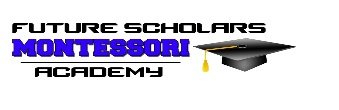                Future Scholars Montessori Academy               Future Scholars Montessori Academy               Future Scholars Montessori Academy               Future Scholars Montessori Academy               Future Scholars Montessori Academy               Future Scholars Montessori AcademyMay 2023May 2023May 22nd – Victoria Day – No SchoolMay 22nd – Victoria Day – No SchoolMay 22nd – Victoria Day – No SchoolMay 22nd – Victoria Day – No SchoolMay 22nd – Victoria Day – No SchoolMay 22nd – Victoria Day – No SchoolSunMonMonTueWedThuFriSat112345678891011121314151516171819202122 Victoria Day, No School22 Victoria Day, No School23242526272829293031               Future Scholars Montessori Academy               Future Scholars Montessori Academy               Future Scholars Montessori Academy               Future Scholars Montessori Academy               Future Scholars Montessori Academy               Future Scholars Montessori AcademyJune 2023June 2023June 6th – 8th  – Parent/Teacher Interviews in personJune 28th – Last day of SchoolJune 29th and 30th - PD Days – No SchoolJune 6th – 8th  – Parent/Teacher Interviews in personJune 28th – Last day of SchoolJune 29th and 30th - PD Days – No SchoolJune 6th – 8th  – Parent/Teacher Interviews in personJune 28th – Last day of SchoolJune 29th and 30th - PD Days – No SchoolJune 6th – 8th  – Parent/Teacher Interviews in personJune 28th – Last day of SchoolJune 29th and 30th - PD Days – No SchoolJune 6th – 8th  – Parent/Teacher Interviews in personJune 28th – Last day of SchoolJune 29th and 30th - PD Days – No SchoolJune 6th – 8th  – Parent/Teacher Interviews in personJune 28th – Last day of SchoolJune 29th and 30th - PD Days – No SchoolSunMonMonTueWedThuFriSat1234556 Parent/Teacher Interviews7Parent/Teacher Interviews8Parent/Teacher Interviews910111212131415161718191920212223242526262728 Last Day of School29 PD Day, No School30 PD Day, No SchoolJuly2023July2023July 1st – Canada DayJuly 3rd – Canada Day Statutory Holiday Day offJuly 4th – First Day of Summer ProgrammingJuly 1st – Canada DayJuly 3rd – Canada Day Statutory Holiday Day offJuly 4th – First Day of Summer ProgrammingJuly 1st – Canada DayJuly 3rd – Canada Day Statutory Holiday Day offJuly 4th – First Day of Summer ProgrammingJuly 1st – Canada DayJuly 3rd – Canada Day Statutory Holiday Day offJuly 4th – First Day of Summer ProgrammingJuly 1st – Canada DayJuly 3rd – Canada Day Statutory Holiday Day offJuly 4th – First Day of Summer ProgrammingJuly 1st – Canada DayJuly 3rd – Canada Day Statutory Holiday Day offJuly 4th – First Day of Summer ProgrammingSunMonMonTueWedThuFriSat123 No SchoolDue to Canada Day on Sat.3 No SchoolDue to Canada Day on Sat.4 First Day of Summer Programming567891010111213141516171718192021222324242526272829303131August2023August2023August 7th – Civic Holiday, No SchoolAugust 30th – Last Day of Summer ProgrammingAugust 7th – Civic Holiday, No SchoolAugust 30th – Last Day of Summer ProgrammingAugust 7th – Civic Holiday, No SchoolAugust 30th – Last Day of Summer ProgrammingAugust 7th – Civic Holiday, No SchoolAugust 30th – Last Day of Summer ProgrammingAugust 7th – Civic Holiday, No SchoolAugust 30th – Last Day of Summer ProgrammingAugust 7th – Civic Holiday, No SchoolAugust 30th – Last Day of Summer ProgrammingSunMonMonTueWedThuFriSat1 234567 Civic Holiday, No School7 Civic Holiday, No School89101112131414151617181920212122232425262728282930 Last Day of Summer Programming31 PD Day, No School